LA LETTRE aux frères et sœurs de la FRATERNITE de la PAROLE« Pour notre part, nous resterons fidèles à la prière et au service de la Parole »(Actes 6,4)         13 rue Louis Laparra                                          fraterniteparole@gmail.com     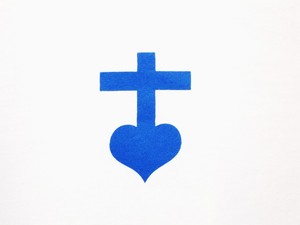       13110 PORT de BOUC                               Tél : 04.42.06.29.79            F R A N C E                                      site : parolefraternite.fr                                                                                                                dimanche 29 mars 2020	           Chers Frères et sœurs de la Fraternité de la Parole,	Quelques-uns d’entre vous se sont un peu ou beaucoup éloignés mais je ne vous ai pas oubliés ni dans mes pensées, ni dans mes prières. Et particulièrement en ce moment, en cette période de confinement, je vous porte dans la prière. Tous les jours avec Jean-Christian et Franck, nous célébrons la messe ensemble et nous disons le chapelet le soir ensemble. Nous prions chaque fois pour la Fraternité de la Parole et à des tas d’autres intentions…	Il y a quelques fois  des histoires étonnantes. Depuis une trentaine d’années il m’est souvent arrivé de saluer à la manière de Mère Teresa de Calcutta. Je joignais les mains devant moi, à la manière asiatique. Personne ne répondait jamais. De la même manière je l’ai plusieurs fois proposé dans des assemblées comme geste de paix. Mais je n’avais pas non plus de répondant. Et juste avant le confinement lors de notre dernière messe dans l’église de Port de Bouc qui est maintenant fermée, j’ai proposé ce geste. Beaucoup l’ont fait pour la première fois.	Plus important, depuis 1994, je me suis centré encore plus sur le Seigneur Jésus, la Parole Vivante et sur Sa Parole dans les Ecritures. Je me suis centré sur  cette Parole de Dieu à la manière de sainte Teresa qui disait : « Connais la Parole, Aime la Parole, Vis la parole, Proclame la Parole ! » Et voilà que ce temps de confinement à la maison nous permet de nous centrer complètement sur le Christ et dans la prière. Nous pouvons encore plus que d’habitude méditer et écouter sa Parole, dans le Saintes Ecritures.	Je vous laisse avec la Parole de Dieu de ce 5ème dimanche de carême, en particulier l’Évangile de Lazare (Jean 11). Avec Franck nous avons relu aussi cette après-midi : « Et pareillement, amen, je vous le dis, si deux d’entre vous sur la terre se mettent d’accord pour demander quoi que ce soit, ils l’obtiendront de mon Père qui est aux cieux. En effet, quand deux ou trois sont réunis en mon nom, je suis là, au milieu d’eux. » (Matthieu 18, 19-20).	Oui, Seigneur Jésus, depuis que tu es venu sur la terre, tu es demeurée avec nous. Tu es là dans notre cœur et tu es là dans chaque église et chaque chapelle du monde. Tu es présent dans le pain devenu ton corps. Tu es là aussi par ton Esprit-Saint et dans ta Parole, les Saintes Ecritures… C’est toi qui nous accueilleras aussi quand nous entrerons dans l’autre vie… Béni sois-tu notre Dieu d’amour.                                                                                     Thierry-François